`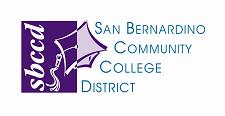 DISTRICT ASSEMBLY MEETINGTuesday, December 2, 2014 – 3:00pmDistrict Office – Board RoomMINUTESClick here to view CCLC Policies & Procedures. Members PresentAllen, Denise R; Aycock, Larry K.; Baron, Bruce; Briggs, Stephanie; Feist, John P; Fisher, Gloria M.; Gamboa, Benjamin R.; Huston, Celia J.; Levesque, Robert A; Nikac, Stacey K; Oberhelman, Jason; Stanskas, Peter-John; Sultzbaugh, Crystal; Thomas, Cassandra S.; Weiss, Kathryn G. Members AbsentBeavor, Aaron V.; Brown, Brandon; Bryant, Tom; Chavira, Rejoice C; Crow, Kathryn E.; Curasi, Gina N; Danley, Jay C.; Dusick, Diane M.; Gamboa, Colleen G.; Gilbert, Jeremiah A; Gomez, Edward P; Hallex, Alicia M; Hanley, Jodi A.; Holbrook, James R.; Lillard, Sheri J; Marshall, Cheryl; Paddock, Ericka N; Smith, James E.; Tinoco, Michelle A; Williams, Clyde; Williams, Nicole BGuests:Allred, Greg; Castro, Omar; Oliver, Tim; Stark, Scott; Torres, Jose; Valdemar, Mary; Strong, Mike; Strong, LarryCall to Order 									Stanskas called the meeting to order at 3:10pmApproval of Minutes 								Old Business 									 Breakout Groups reviewed and presented changes to the policies & procedures listed below. Those marked with asterisk (*) is recommended to be changed and sent to February Consent Agenda. AP 2025 and AP 4020 are to go back to senates to confer per board policy. John Stanskas suggested the senate presidents meet to agree on the APs and report to District Assembly in February.*AP 7160 Professional Development*AP 4050 Articulation*BP 4025 Philosophy and Criteria for Associate Degree and General Ed.AP 4025 Philosophy and Criteria for Associate Degree and General Ed.AP 4020 Program, Curriculum, and Course DevelopmentNew Business									 Feist motioned and Valdemar seconded a motion to approve the updates to the legal references only to Policy & Procedure #25. AYES: Allen, Denise R; Aycock, Larry K.; Baron, Bruce; Briggs, Stephanie; Feist, John P; Fisher, Gloria M.; Gamboa, Benjamin R.; Huston, Celia J.; Levesque, Robert A; Nikac, Stacey K; Oberhelman, Jason; Sultzbaugh, Crystal; Thomas, Cassandra S.; Weiss, Kathryn G. NOS: NoneABSENT: Beavor, Aaron V.; Brown, Brandon; Bryant, Tom; Chavira, Rejoice C; Crow, Kathryn E.; Curasi, Gina N; Danley, Jay C.; Dusick, Diane M.; Gamboa, Colleen G.; Gilbert, Jeremiah A; Gomez, Edward P; Hallex, Alicia M; Hanley, Jodi A.; Holbrook, James R.; Lillard, Sheri J; Marshall, Cheryl; Paddock, Ericka N; Smith, James E.; Tinoco, Michelle A; Williams, Clyde; Williams, Nicole BABSTENTIONS: NoneAP 5030 Fees, AP 7400 Travel, AP 2735 Board Member Travel, and BP 6610 Local Hire (LOCAL, MINORITY, WOMEN, AND VETERAN OWNED ENTERPRISE PROGRAM) were presented as new business and will be forwarded to the DA Work Group for review. BP 6610 will go to the Board for first reading at the December Board Meeting. Tim Oliver gave an overview of BP 6610. Senates were asked to review BP 6610 and report to District Assembly at the February meeting. BP 6610 is scheduled to go to the Board for final reading in February.Academic Senate Reports 					               Allen-Hoyt reported CHC finished their equity plan and it has been forwarded to the board. They have developed a program viability. Letter in opposition of CBA will be forwarded to the board. Senate is forwarding a recommendation to form a new department called Instructional Support Department.Student Senate Reports 							 Sultzbaugh reported working on their winter retreat and working to fill vacancies in the student senate. Held open forum on campus to discuss the tablet initiative. Planning Spring Club Rush and discussed a mini event before Club Rush. Fashion Show will be postponed to a later date due to the rain. Researching new fundraising opportunities to send more students to Spring G.A. Omar Castro reported providing items needed for students to test as well as continental breakfast to support them during finals week.District Reports Jose Torres presented on his proposal to increase parking fees. The purpose of the presentation was to begin dialogue on the parking fees, to explain the current situation and challenges, to identify the ideal situation, and to explain the consequences of doing nothing. He shared two proposals and presented the proposal. There were many questions asked during the presentation and had to be continued in February. Jose asked that the questions be emailed to him directly so they can be answered at the next meeting with the conclusion of the presentation. Stacey will resend the link and reminder for questions as well as the updated BP 6610.http://prezi.com/cahkejbvixvk/?utm_campaign=share&utm_medium=copyChancellor’s Report								NonePublic Comment NoneFuture Agenda Items/Announcements 						  Chapter 6 Business & Fiscal Affairs Chapter 4 Academic Affairs Chapter 3 General InstitutionChapter 5 Student Services Chapter 7 Human Resources AB 86 Committee to report back with information and recommendations to the Chancellor for District Assembly consideration and action (February) Annual Committee Evaluation (March)Discussion of Compressed Calendar (March)Annual Committee Evaluation Results Review (April)Adjourn 										Stanskas adjourned the meeting at 4:35pm